   OSNOVNA ŠOLA                                                             ŠMARJETA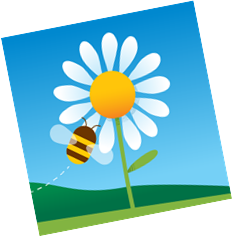 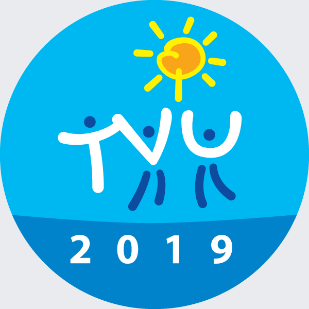 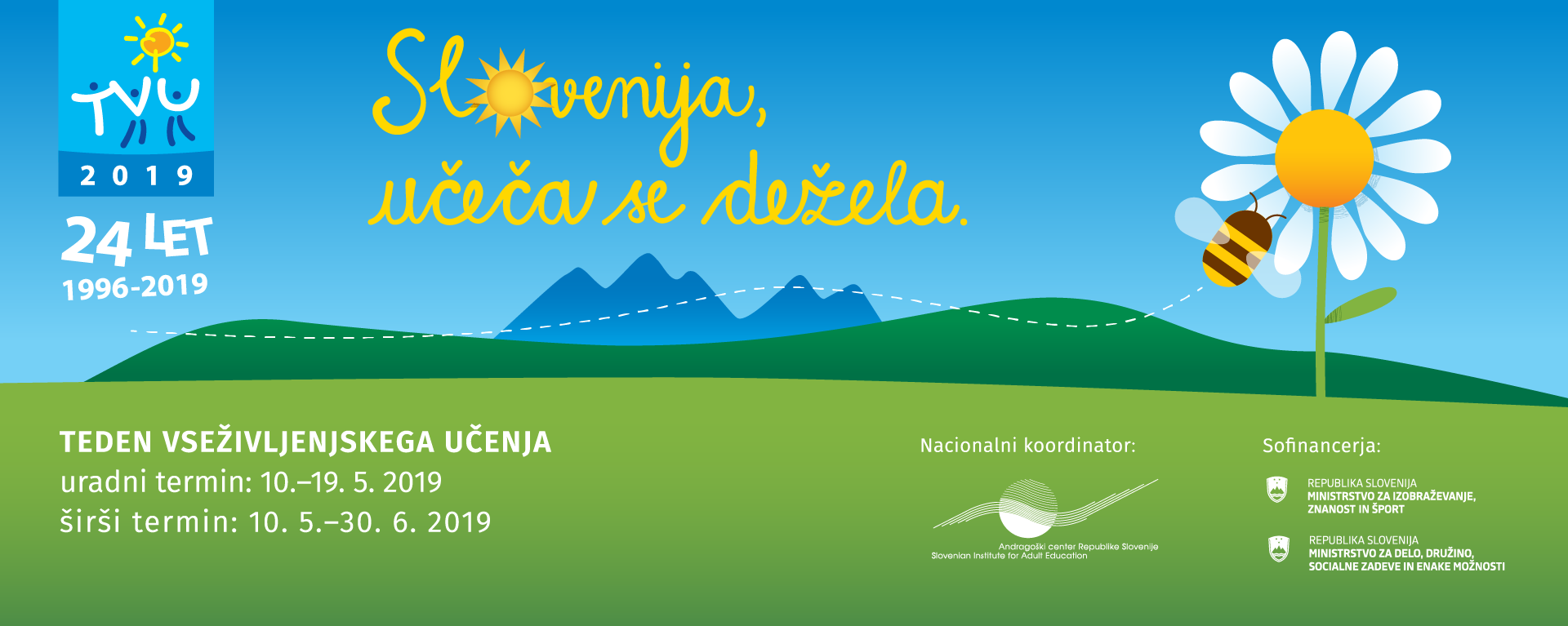 IME DELAVNICE IZVAJALKE/CIOPIS DELAVNICEKDAJ IN KJE SE DOBIMO?KOMU JE DELAVNICA NAMENJENA?KMEČKE IGRERenata TrbancKatja KraljKmečke igre so igre spretnosti, moči in znanja. Ekipe se bodo pomerile v različnih kmečkih igrah (skakanje v vreči, vlečenje vrvi, pobiranje krompirja itd.)V petek, 10.5.2019 ob 15.00, na zunanjem igrišču šole.Dejavnost se bo končala ob 16.00.V primeru dežja bo dejavnost prestavljena.Otrokom vrtca Sonček s starši, učenkam in učencem OŠ Šmarjeta, občankam in občanom občine Šmarješke Toplice.POT KULTURNE DEDIŠČINE- POHOD NA VINICOAnita Vidmar SlanaPohod je namenjen spoznavanju poti v okolici OŠ Šmarjete, natančneje spoznavanju Vinice in kulturnih spomenikov, ki jih tam lahko vidimo. Sicer je pohod namenjen druženju in sobivanju v neokrnjeni naravi.V torek,14.5.2019 ob 13.05, pred šolo.Dejavnost se bo končala ob 15.30.V primeru slabega vremena bo dogodek prestavljen na četrtek,23. 5.2019.Učenkam in učencem OŠ Šmarjeta, Mladim pohodnikom, občanom in občankam občine Šmarješke TopliceUSTVARJALNA DELAVNICAMirjam GrahutV ustvarjalni delavnici bo potekala izdelava nakita. Iz mase podobne plastelinu, Fimo mase, si bodo udeleženci izdelali obesek za verižico.V sredo, 15.5.2019 ob 16.00, v učilnici 1.a.Delavnica se bo končala ob 17.30.Otrokom vrtca Sonček s starši, učenkam in učencem OŠ Šmarjeta, občankam in občanom občine Šmarješke Toplice.POTOPISNO PREDAVANJE NOVA ZELANDIJASimona RangusPredstavitev potovanja po Novi Zelandiji ob fotografijah.V četrtek, 16.5.2019 ob 16.00, v učilnici angleškega jezika.Predavanje se bo končalo ob 17.30.Učenkam in učencem OŠ Šmarjeta, občankam in občanom občine Šmarješke Toplice.IZDELAVA OGRLIC IZ STARIH MAJICDamjana Lavrič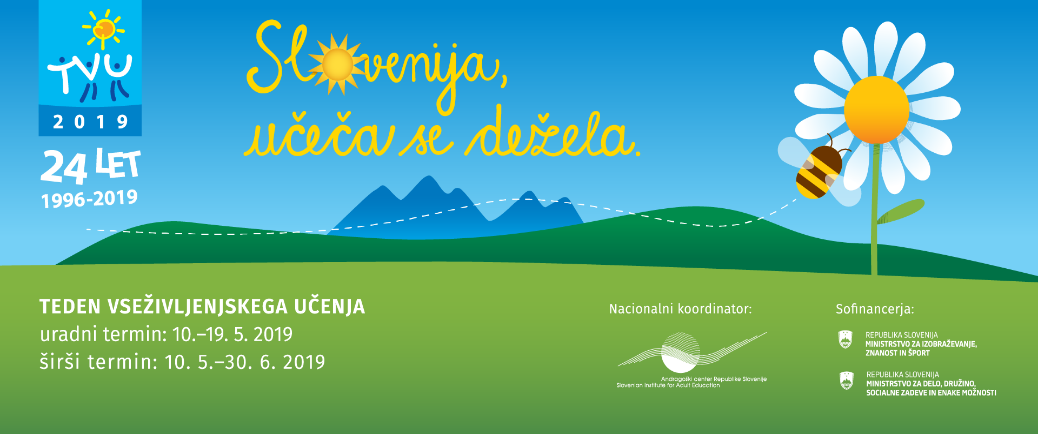 Iz starih, neuporabnih majic s kratkimi ali dolgimi rokavi bomo izdelali unikatne ogrlice. Udeleženci naj s sabo prinesejo stare majice (takšne barve, kakršne želijo ogrlico) in škarje, ki režejo blago.V petek, 17.5.2019 ob 16.00, v učilnici 1.a.Delavnica se bo končala ob 17.30.Učenkam in učencem OŠ Šmarjeta, občankam in občanom občine Šmarješke Toplice.GIMASTIKARenata CujnikObiskovalci boste spoznali gimnastično abecedo - osnovne gimnastične prvine. Sprostili in zabavali se boste na gimnastičnem poligonu.V petek, 17.5.2019 ob 17.30, v telovadnici OŠ Šmarjeta.Delavnica se bo končala ob 19.00.Otrokom vrtca Sonček s starši, učenkam in učencem OŠ Šmarjeta, občankam in občanom občine Šmarješke Toplice.TEDEN ROLANJA IN KOTALKANJAŠpela KingPrireditev je namenjena učencem od 1. do 5. razreda, ki se bodo preizkusili v vožnji s kotalkami in rolerji po spretnostnem poligonu na šolskem igrišču.Od ponedeljka, 20.5.2019, do petka, 24.5.2019.Dejavnost bo potekala od 13.00 do 15.30.Učenkam in učencem OŠ Šmarjeta – 1. do 5. razred.ROKOMETSilva MesojedecObiskovalci se boste pomerili v prijateljski tekmi rokometa. Poudarek bo na druženju, sprostitvi in gibanju.V četrtek , 23.5.2019 ob 16.00, v telovadnici OŠ Šmarjeta.Dejavnost se bo zaključila ob 17.30.Učencem in učenkam OŠ Šmarjeta, občankam in občanom občine Šmarješke Toplice.VODEN POHOD S PREDSTAVITVIJO POVODNEGA MOŽA DALDETAAdrijana ČeličIvanka ZagorcVoden pohod bo potekal po poti povodnega moža Daldeta. Ogledali si bomo izvir v Zavetrščici, kjer so nekoč prali perilo in napajali živino. Tu naj bi prebival tudi povodni mož Dalde. Predstavili bova pranje perila nekoč in legendo o povodnem možu. Sledil bo pohod do vodnjaka v Gorenji vasi in predstavitev in opis vodnjaka ter Gorenje vasi.V torek, 28.5.2019 ob 16.00, pred glavnim vhodom šole.Vrnili se bomo ob 18. 30.V primeru dežja bo dogodek prestavljen.Otrokom vrtca Sonček s starši,učencem in učenkam OŠ Šmarjeta,občanom in občankam občine Šmarješke Toplice.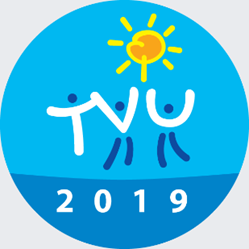 